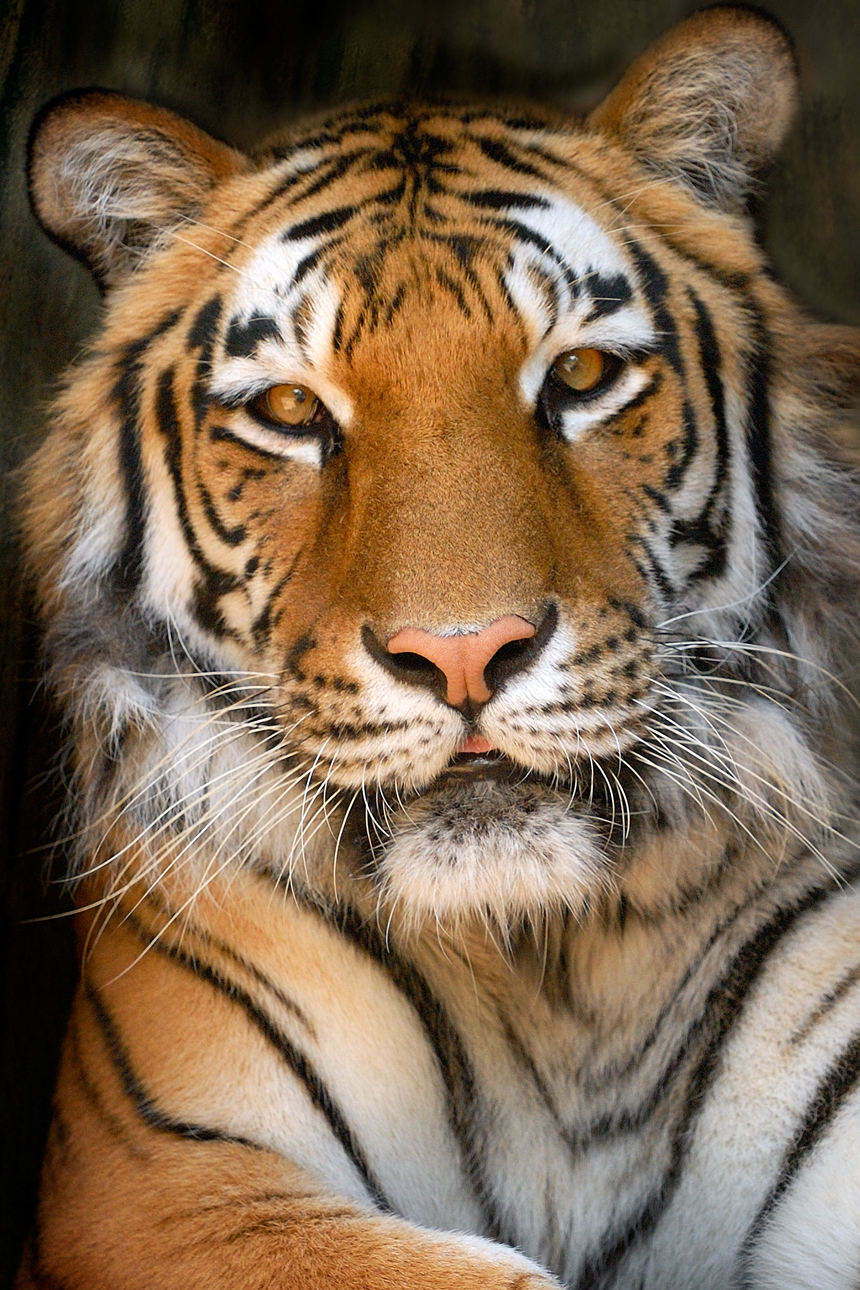 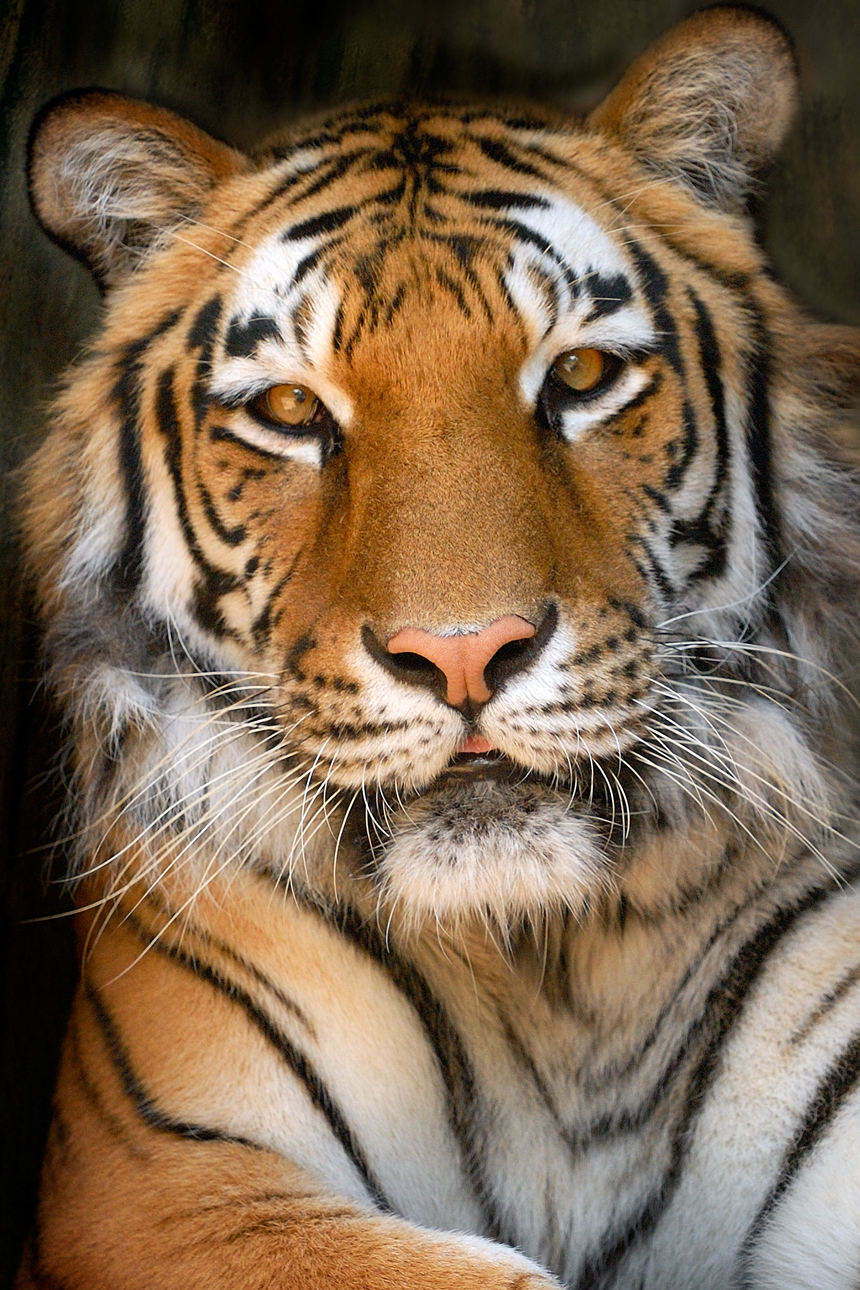 SUNDAYMONDAYTUESDAYWEDNESDAYTHURSDAYFRIDAYSATURDAY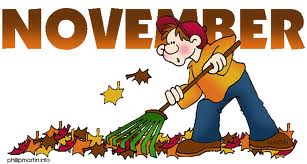 November 2French ToastSticksMuffinJuiceMilkNovember 3Sausage Egg & CheeseBagelJuiceMilkNovember 4Cereal VarietyMuffinJuiceMilkNovember 5 French Toast SticksCerealMuffinJuiceMilkNovember 6Cereal VarietyMuffinJuiceMilkOffer verses serve -Students must take3 of 5 items to count as a lunch & one must be a fruit or vegetable.November 9French ToastSticksMuffinJuiceMilkNovember 10Sausage Egg & CheeseBagelJuiceMilkNovember 11No School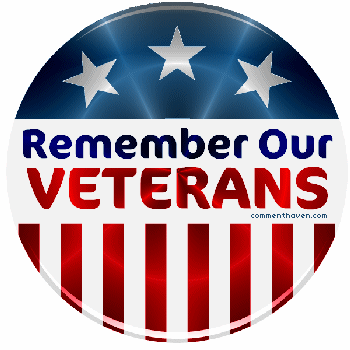 November 12Breakfast PizzaJuiceMilkNovember 13 Cereal VarietyMuffinJuice MilkMenu subject to changeAll Meals areserved with 1% milk, fat free chocolate, fat free vanilla, fat free strawberry and skimNovember 16French ToastSticksMuffinJuiceMilkNovember 17 Sausage Egg & CheeseBagelJuiceMilkNovember 18 Cereal VarietyMuffinJuiceMilkNovember 19Breakfast PizzaJuiceMilkNovember 20 Cereal VarietyMuffinJuice Milk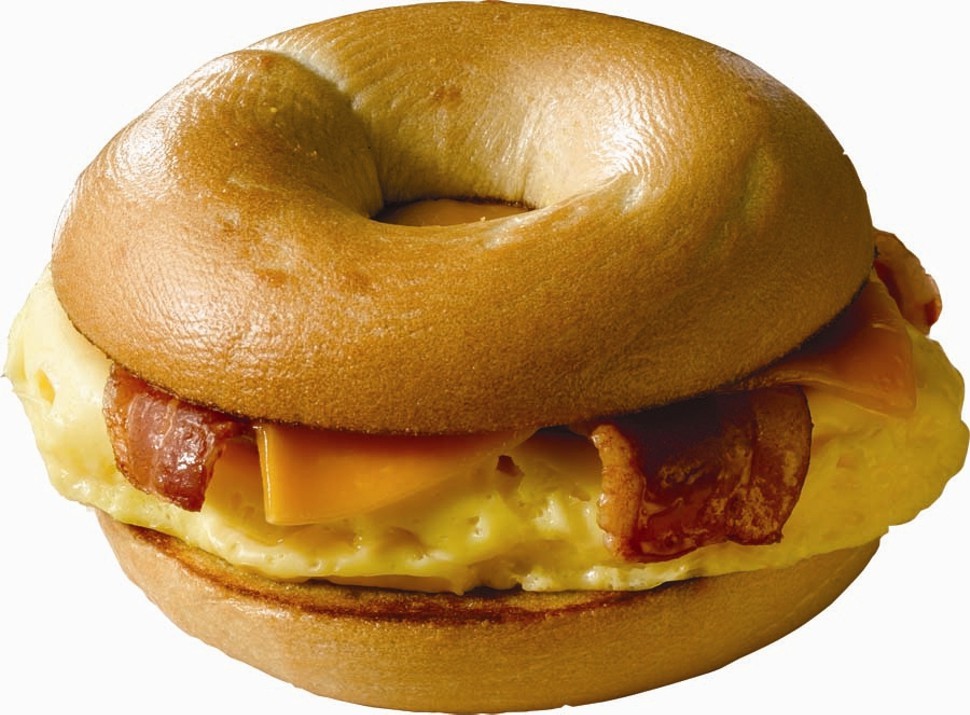 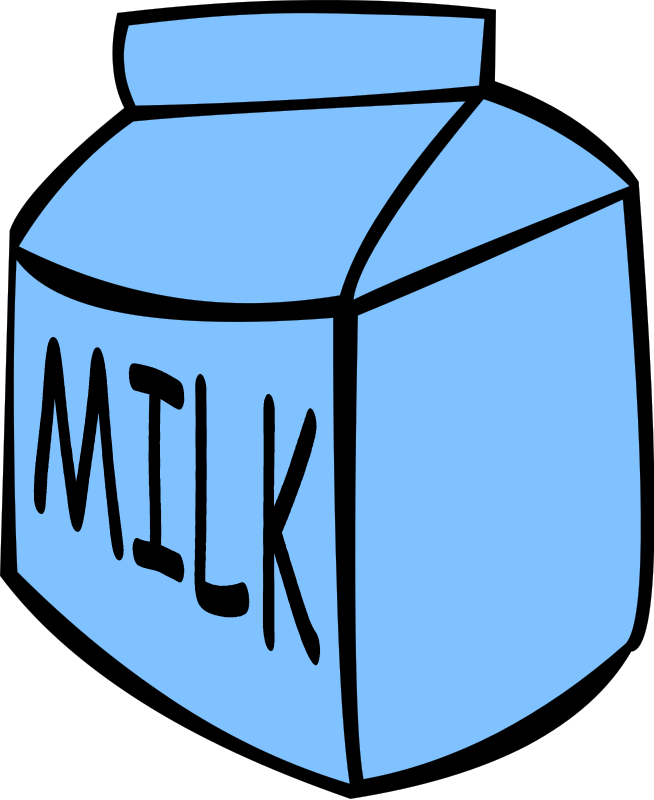 November 23French ToastSticks CerealMuffinJuiceMilkNovember 24Sausage Egg & CheeseBagelJuiceMilkNovember 25  Cereal VarietyMuffinJuiceMilkNovember 26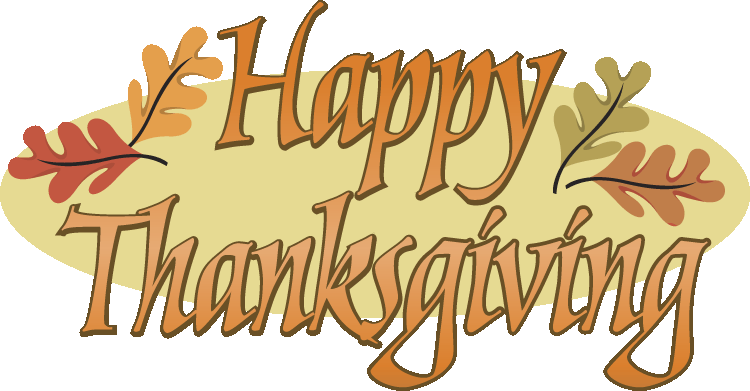 November 27No SchoolHigh School Breakfast$ 1.55Milk - .50Reduced - .40No breakfast on two hour delaysNovember 30No SchoolDecember 1No SchoolDecember 2Cereal VarietyMuffinJuiceMilkDecember 3Breakfast PizzaJuiceMilkDecember 4Cereal VarietyMuffinJuice Milk 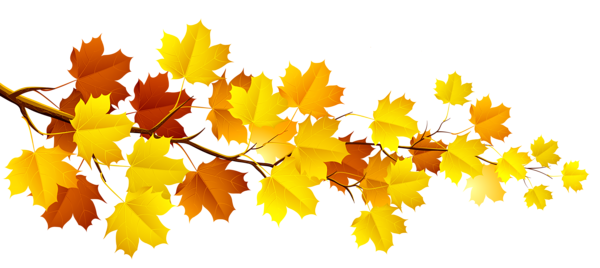 